Registered Office:  Surveyor Court, Westwood Way, Coventry CV4 8BFTel: 0845 6039057 or +44 (0)24 7646 6696 Fax: +44 (0)24 76474701 Email: info@lionheart.org.ukWeb: www.lionheart.org.ukAPPLICATION FORMThis first page will be separated from the remainder of the form for shortlisting purposes.References won’t be taken up without your prior knowledge.Please add more experience if you need to.Please email this form to info@lionheart.org.uk or mail to the address below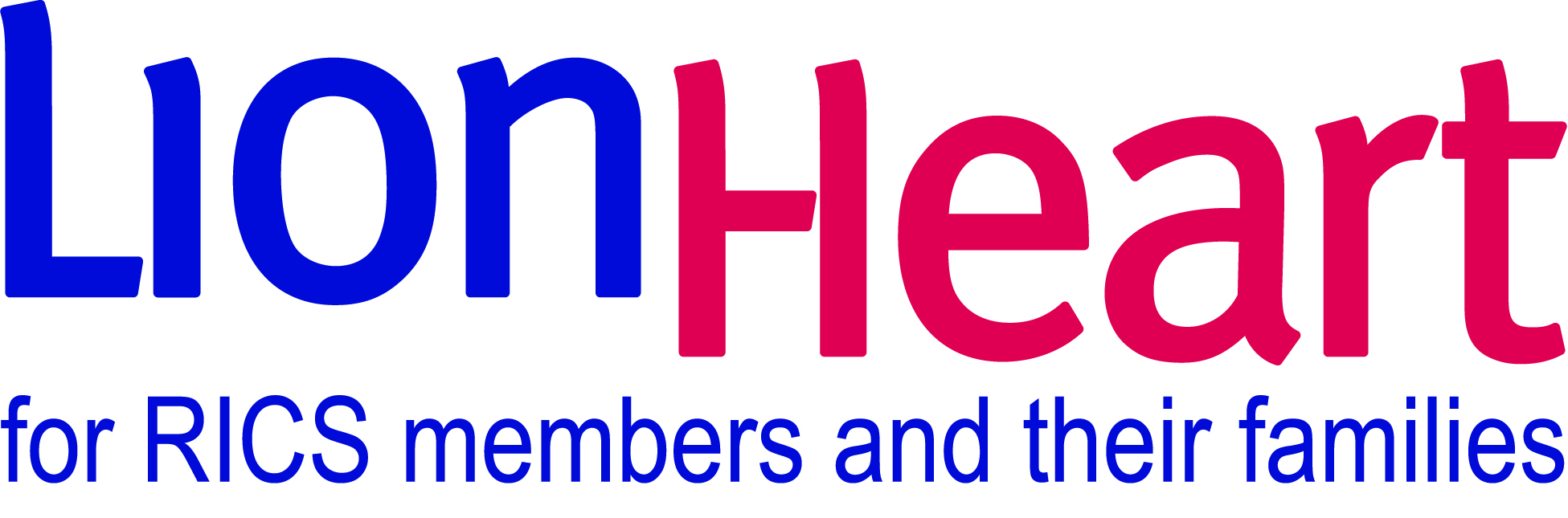 	Registered Charity No. 261245PERSONAL DETAILS:PERSONAL DETAILS:NameAddressEmailMobileHome PhoneDo you have a disability?What is your ethnicity?Male or female?PLEASE GIVE THE DETAILS OF TWO PEOPLE WHO CAN PROVIDE A REFERENCE REGARDING YOUR SUITABILITY FOR THIS ROLE.  This could be an employer or previous employer, a long-term colleague or someone you have worked with as a volunteer.PLEASE GIVE THE DETAILS OF TWO PEOPLE WHO CAN PROVIDE A REFERENCE REGARDING YOUR SUITABILITY FOR THIS ROLE.  This could be an employer or previous employer, a long-term colleague or someone you have worked with as a volunteer.Name:Name:Address:Address:Email:Email:Telephone:Telephone:CURRENT OR MOST RECENT OCCUPATION:CURRENT OR MOST RECENT EMPLOYER:QUALIFICATIONS AND TRAINING (MOST RECENT FIRST):QUALIFICATIONS AND TRAINING (MOST RECENT FIRST):QUALIFICATIONS AND TRAINING (MOST RECENT FIRST):QUALIFICATIONS AND TRAINING (MOST RECENT FIRST):Qualification or TrainingDatesDatesQualification Achieved/GradeQualification or TrainingFromToCAREER and VOLUNTEERING HISTORY  (MOST RECENT FIRST):CAREER and VOLUNTEERING HISTORY  (MOST RECENT FIRST):Job Title/Volunteering RoleEmployerDates (From-To)Job Title/Volunteering RoleEmployerDates (From-To)Job Title/Volunteering RoleEmployerDates (From-To)Job Title/Volunteering RoleEmployerDates (From-To)PLEASE USE THIS SPACE TO TELL US ABOUT HOW YOU MATCH THE LIST OF GENERAL AND SPECIFIC ATTRIBUTES AND SKILLS OUTLINED IN INFORMATION FOR APPLICANTS.  Please also tell us why you’re applying and what experience and skills you would bring to the board. Continue onto another sheet if necessary. Please tell us in no more than 100 words why you would like to be a LionHeart trustee.